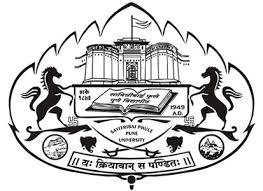 SAVITRIBAI PHULE PUNE UNIVERSITYDEPARTMENT OF BIOTECHNOLOGYCATEGORYWISE LIST OF QUALIFIED CANDIDATES FOR ADMISSION TO TWO-YEAR (2020-2022) M.SC. BIOTECHNOLOGY PROGRAMMELIST OF QUALIFIED CANDIDATES UNDER UR (GENERAL) CATEGORYRUDVI SHARAD PEDNEKARLIST OF QUALIFIED CANDIDATES UNDER OBC (NCL) CATEGORYLIST OF QUALIFIED CANDIDATES UNDER ST CATEGORYLIST OF QUALIFIED STUDENTS UNDER EWS (GENERAL) CATEGORYLIST OF QUALIFIED STUDENTS UNDER DA CATEGORYSIDRA QAISAR PRIYA SHARMASHIVA SATIJANEHA GUPTAMUSKAAN JINDALDIVYANSHU AWASTHIGARGI RAJAN MAHAJANISHAN KALEJASKIRAT SINGH SANDHUTIRTHANKAR SAHASWARNABHA CHOWDHURYKRITI KANTI PRABHARIYA BONGIRWARSULTAN AHMEDSIKANDAR KHANJAYESH JAYWANT KAMATHVANDANA SHARMASAMPRIKTA KUNDUAKSHIT JAINANINDYO PAULSATARUPA SARKARAISHWARYA LAXMIHINNA MUSHTAQISHITA MANUJAHITASHA VITHALANI VAISHALI SAINIROHINI BHATTBHARTI GOLCHHA NIDHI RAJPUTPUJARINI GIRIRAHUL GUPTASUCHETA DEYSANSKRITI SUMANSAUMYA KATHURIASOMALI MUKHERJEEAMISHA GUPTADIKSHA WAHIKSHITIJ KATHAITBAISHALI CHAKRABORTYSWATI TOMARRASHI LADHANEHA BERASWATI LAMBASULAGNA ADHIKARYASMITA DUTTADEELIP KUMAR YADAVSHILPI GAUTAMASHISH GUPTAIRFAN SHAFI MALIKANKITARATULANANDA BHADURYVRANDA KAUSHIKANUSHA RASTOGISALONI SHARMAYASHASVI SHARMAMONALISHA PADHIARYAMANDEEP KAURANUSHKASRIRUPA GUPTA CHOUDHURYA AKHIL KUMARMOUSUMI CHAKRABORTYVURUPUTURI RATNA MAHATHI SHIBASIS CHATTERJEESHIVANISUDAKHINA BHATTACHARYYADHRUV PAHWAVARSHA GOYALREETU MAINDOLIAAYUSHI KUMARISHAMBHAWISOUMYADEEP MANGALANURAG KASHYAPSHRADHA TYAGINAKUL DHANRAJ PANCHALBHARTI SHARMA RANADEEP DASFABEHA FATIMAHIMANSHU SHEKHARMANISHA PAL ALISHA SRIVASTAVAKAISER RASOOLSHASHANK JOSHIAPURVA ANTESHWAR RANDALETRIVENI SHELKELANKA ADITYAKUMAR RAJKUMARAAYUSHI JAINASWINI KUMAR GUPTAMANOJ KUMAR MUKESHKUMAR BAGHELPHAGUNI SACHDEVADEEPALI PRIYARAKESH REDDY RRENUKA VIVEK MOREKRITIKA SINGHSATYAM SINGH DHRUVI VATSPRITI RAOSAUMYA SINGHASMITA KARMAKARDISHA VISHNUMURTI ACHARYABALENDU UPMANYUSHALINI MONDAL ANUSHKA BHATTACHARYYAIRAM JAMSHED KIRTI MEHNDIRATTAMANUPRAJAKTA MAHENDRA TARNEKARNIKITA SUBHASH PAWARANIKESH BANIKPOOJA SANJAY GAYDHANIKARUNA VERMASUMITA PANDAROHINI KANT MISHRAAKSHITA PANDEYAAKRITI JHASHIPRA PHULLNEHASAIMA YAMEENSHRUTI SHARMASRIDIVYA BHAGAVATULAANUJA BOTHRA PRADNYA DEHADRAIISHA GIRISH PANDEYPRAJAKTA NAGESH REURRIYA VINOD DHAGEASMITA JITENDRA KULKARNIATHARVA RAHUL YANDEDEBANJAN GHOSHKASHISH-ANMOL MOHAMMED SALIM SHAIKHDEEPTI PATHAK INDUMAYUKH CHATTERJEEVARUN KUMAR RAISHIVAM NA NASOMYASWATI VISHNU PANDITANKIT KUMARDEEPSHIKHA SINGHSONALI MUKHERJEEBURHANUDDIN KHILONA WALATUSHAR DADHEECHCHANDRANI SAMADDERPRACHI GUPTANISHIKA DARKALTWINKLE KATHURIAAADIL ASHRAFRIDDHI PRASHANT GONDHALEKARMUDUNDI SRI POOJASHINEVAISHNAVI KARDALESMRITI CHAUHANMANSI TANWARRANJINI GHOSH DASTIDARALI ASJADSHIVANI SHANKARPRAMIT KUMAR GHOSHSHWETA BHARDWAJSHUBHANGI SAINIGARIMA KALAKOTIYOGESH SARDANANANDINIMUHAMMAD KHALID BHATSANJAY VERMADEEKSHA RATHOURPUNEET BHARDWAJRUTUPARNA VIJAYKUMAR KULKARNIROMISA RAZVIRAKSHA GOSWAMIGARGI MAHANTYANANYA KAPOORVITASTA JADSAKSHI HARDAHAISHA SACHDEVASRIJON MUNSHIKAUSHIKI TIWARI DEVANGI GHOSHDEEKSHA SINGH REENA NEGIRAKHIABDUL HISHAM ALAMVAISHALI GUPTAARPANA THAKURPRIAL TANEJADEBJIT MAITYTAMANNA SAINIKACHARE MAHESH DATTATRYA SHALINIDRISHANU DEYNISHNAT DESHPANDEABINASH KUMAR JENAAISHWARYA JAINTATHAGATA CHANDARITIKA PANTSOUNAK DASSOURAV PADHANONKAR NATH TRIPATHIVEDIKA KHARBANDAPALLAVI AGRAHARIRACHANA MOHAN GUPTAMEGHA GUPTAPUSKAR ADITYAUTTARA  RAJANVEERAGHANTA GAYATHRI SNIGDHAHARDIK SINGHALSIDDHARTH RAIAROOP VERMARITIKA SHARMAPADMASINI RSASHREEK GANGULISHIVA AGARWALVAIBHAV SHARMASUYASH DEVGANSHUBHANGI BASSIDIPALI RAIARUNIMA MUKHERJEEVEMURY MANIMALA ANNAPURNAANKUR J PHILLIPSCHARULAKSHATA GOPAL PAYGUDENEELIMASHILPA CHAUHANDURBA BANERJEE SANSKRUTI UMESH WADIVARNIKA KHATTARVINISHA YADAVJANVI SHARMAMIHIR KUMARKANAK JOSHIPOOJA SHARMAASHISH SWARUP MUNDCHETAN SINGHNANDINISHIVAM KESARWANIKHUSHBOOJAMDARE BALAJI GOKUL HARSHIKA SHARMASHANTANU BHUSHAN SATHAYENAMAN JEETENDRA MANIYARMANSI SRIVASTAVASUDARSON BSAKSHI RAWATANITA KATWALSHIVANGI SINGHDEEPSIKHA ROUTRAYAADYA VINAY SATHEAYUSH KHANDELWALAESHA REHANSHREESHA K SRIYA AHMEDSHUBHANSHI RANJANKOYEL RAY SHWETA DEEPTI DEEPAK PHADNISSHREYA SETIASUDHANSHUMANALI MANGESH NEMANDARPAN PHAGIWALAAARTI RATHILASHIKA BATRAKANCHANCHODVADIYA JAIMIN ARVINDBHAISTUTI SRIVASTAVASEHGEET KAURSAURABHSAHIL WALAYATALI SYEDSUDHANSHU MANI TRIPATHIOYAIS AHMAD SHEIKHNEHA DIXITAMBIKA MOHTANEHA RANIGARUSHA JAINVIVEK SAVANISWAPNIL PRAVIN OMBALE SHREYAAPOORVA SINGHSONAL GUPTAJAISHREEPRATISHTHA SHARMASHABA EYUSHPARIKHA BANGADIPTESH CHAKRABORTYPUJA ROYCHOWDHURYTANIYA KHAJURIASAYANTANI BHATTACHARYAAAYUSHI CHAUDHURIADRIJA RAKSHITJATIN JOSHIADITI DASARPITA ADHIKARYHARSHITAYASH SHARMADIPANJALI KUMARIKARTIKEY SAXENAYUKTI GUPTASHIVAM GUPTAANSHUMAN PANDANEELIMA BYAHUTGARIMA SHARMAGAURI MAHESH DESAIAASTHA BATTAYASHVI RAIANJANA JOSEPHHUMERA KHATOONNAWAAL KHANJAYA UPADHYAY AASTHA PURISNIGDHA JAINRADHIKA BERAELWIN PAULOSEATHARVA  ANAND MAHAJANMANSHI SHARMASOHENA LASKARELAF ATEEQUESALONISHUBHAM PALRAMAKANT ANIL MOHITENILESH KUMAR KAUNDALAAKANKSHA VERMA PRIYANKA RAJBHARSAYANTIKA CHAKRABORTYDURGANAND THAKURJYOTI AGNIHOTRIKARAN IYERDAKSHITA GARG KOMAL SHAILENDRA GAVASMENIKA CHAUDHARYRICHA RAJSMRUTI LAGNA PATTNAIKADITI HARSHAGAURAV MADHUKAR PATEKARPRANJAL PAULGARGI BANDYOPADHYAYGARGI NANDIHIMANSHU SHEKHARRUCHI KUMARIKIRTIYASSER NEYAZIMANASWI GUPTAJAY NARENDRABHAI PATELAGNIV SHOMESANJANA HEGDEHUMA KHURSHID WANIRUQUAIYA ALAMTOLAT SAUMYA DEVENDRABAKSHI NAVIDMANISHA DEHARSHITAMD MOHSIN RAZASANDEEP MDAKSHITA MEHRAMANASA POSIMSETTI AKANSHA TIWARIKALE HIMADRI DEEPAKSIDHARTH DASH SHARMASHAGUFA IMTIYAZ RAHIMSOHAM BASUANMOL KAPOORISHIKA AAGRAWALNIMISHA SHARMA MUSKAAN DHINGRASHALINI SHARMAMOHAMMAD SHAHANSREYASHI NATHPRACHI SATISH VIBHUTEKRATIKA TIWARISHUVANKAR PATRAPRATIKSHA DHURIAAKHTER RASOOLABHIJIT NAYEKSAMIDHA ABHIJIT KULKARNISWATI SHUKLAIFFAT MOINRUSHABH SHESHRAO YELGUNDESHRESHTHA DUTTAANCHAL PORWALSHEETAL SINGHSMRITI KOULSAKSHI RAIANU CHAUDHARYRAJLAKSHMI KUNDUSACHIN AJINATH MOHITEANAMIKA DASKRITIANIRUDH KUMAR BISHOYIALIZA REHANBHAWANA DIGARIKESHAV RANJANS APARNASUSHIL KUMAR PATRAVIJAYA DHANA LAKSHMI POLISETTYGAUTAMITRINA MONDALSURJYAPRATAP SARANGIJOSHI PRAJAKTA PRAKASHJOSHITA BHATIAMANTU LALSRINIVAS PATILSUSHREETA PAULSHAILI DHARMENDRA SHETHAKANKSHA THAKURSOUMYA BAJPAISHRISTI PHUKANAMBIKA AGARWALANIRBAN MUKHERJEEGIFTY MAMMENARSHISAGNIK DASREHAN HAIDER ZAIDIAVIRUP PANJA SHRUTI HAZRAARSHA ZAIBSAYANI SARKARSONALI MOHAPATRAPRIYANKARICHA JOSHI GARIMA SINGHSEJAL MAHESH DHARUDIPANSHU KUMAR PANDEYANKIT SHARMATANYA BANERJEEYASHASVI YASH RAOIRENE JOHNSONSUMITA BHATTSHAYANI BANERJEEKHAN BUSHRA KHATOON MANSOOR AHMEDANAGHA S NAIRKRITIKA SHARMA GAYATRI N NAIRVISHAL VIJAY MOURYA VVMAKSHADA KAILAS MODHAVENISHA SAOARHAMA HASANRUPSHA DASNISHA KUMARISHAIKH SOHEL KHAIRODINNISHA AIRRAABHILASH SRIVASTAVAARPITHA G PSANJANAREEMA PANDEYTAHMINA MAZUMDERSHUBHAM KUMARPURBITA SIKDARAKANKSHYA SATAPATHYKRATICKA SINGHALSAEE MAKARAND JOSHICHARUL SINGH MANSISIMRAN RAIPRAJWALI SAWANTRAJAT TALUKDARR VIGNESHMAMTA PANDASUNENA CHAUHAN MEGHALI TYAGI OSHIN AGRAWALMANSI JHASAKSHI THAKURPRERNA TANDONSHREOSHI HALDARADITYA MOHANTYANCHITA ROYANUSHKA TRIPATHI MANSI NEGISHATAKSHI SINGHARPAN SINGHA DEOHARSHIL SARADHARADIKSHA SABHARWALAKASH PANDEYPOOJA PRAMOD DIXITANJALI SINGHKAMINI KUMARI SINGHROSHNI SJOSITTA GEORGEURMI SAXENADIVYA CHOUDHARYKUSHAL MUKHERJEEYUKTI OZASAHIL SAMIR SHAIKHANKIT SARAFMONOSWI CHAKRABORTYANCHALRIYA VIDHYADHAR SATAM GYANESH SHUKLAPRITAM DEYRUTUJA MAHADEV BORAWKESUBHADEEP DASAKSHAT KUMAR JAINNISHI SINGHAMEYA ARUN PAWARSHAILA WALAYATALI SYEDADARSH SUBRAMANIAM N VARTIKA MALIKANUSHA CHAUDHARYPARNITA DEYGOPAL M RSRUTHI VENKATA KADIYALAAMIT KAPATIASMRITI ANANDGINNI KHULLARSONAL SHARMAGARVIT AGGARWALANUSHKA DEYANANYA JHAASHMIT MITTALKASHISH SHARMARAGHAVANKITA KUNDUPRIYA SHARMANIKITA SAINIARCHANA V KYASHEE GUPTASHRIVAISHNAVI RDESHPANDE SHRINIDHI NAGENDRAKANCHAN CHAUHANTULIKA SHUKLAKAMAL SINGH ASWALUDIT CHAUDHARYJUHI SINHASNEHA TRIPATHIDIVYA RANARUTVIK KIRTIKUMAR JOSHIHIMANSHI SHARMASWAGATA BANERJEESANKHADIP DASSALONI SONIGAIKWAD PRAJAKTA SHIVAJIVINIT SINGH BAGHELRIJA KALITAMD MERAJUDDIN SHIRANINASHRAH ZAIDSREELEKSHMI SASANKAN NAIRSANYUKTA KALITAMILAN ACHARYAABHINAV PARMESHWAR HATWARVIKASH YADAVRENU KAMBOJSAYANTAN BAINPRIYANKAUSHA YADAVK. GAUTAMASHIK FRANCISABHISHEK BISWASANSHURISHIMA BORAHSONU VERMAANINDITA NEOGSHIVAM MALVIYARAJEEV RANJANDIPAK SHILRAJALAXMI SAHULISHASAURABH SINGH YADAVSURAJ KUMARNEHA MAURYAPREETIB SAI PRASHITHAPRIYANSHU PRIYANEELAMSREEDEVI APRAGATI PATRASOFIA QAMARHARSHITHA BOTSA DEBALINA SANYALYETCHERLA RAJA ARAVINDSHITAL NARENDRA KALMEGHDHRUBAJYOTI PALSAUMYA S KPRANGAN NATHHEMA KASTHURI RSAIMA PERWEEN YELPURE SHIVANI SANTOSHNIDA ZUBER PRANAY BHARAT GAIKWADKOLAGANI BHAVITA KUMMARI NARESH KUMARSHIPRA SINGHMAHANTHI VASUABHINAYA TUMOHD. UMARRAMA KANTH KURMA AZIM AHMADSHIVAM KUMAR MAURYAVIKRAM ADITYAMEGHA SINGHSHASHI YADAVBHARGAVI AJAY VANJARADIVYA JAISWALZAREKAR RUPESH RAJENDRAPRATIKSHA SAININIKHIL KSNEHA PANDURANG BHUJBALNITISH KUMARRAVISHARATH GANAPAYYA GOWDAFAIZAL KHANSALONI KUMARISHIVANI PANCHALAMRUTHA ASHOK ANIKITA SAINIUMAM WASITANUSHREE SHARMAUJJWAL SAGARARJU SWAMIAAKANKSHA YADAVANJALI MAURYA SHIVANGI VERMASAUMYASHREE MOHAPATRAKESIREDDY DHRUVA KUMARMAYURI ASHOK TILEKARASHUTOSH PARIDANERELLA HARI CHARAN GOUDMUNEET SINGHARCHITHA SIRISILLAAMIT KUMAR SHAHRAVATANINDYA MODAK S M GNANASREEVRUSHALI RAVINDRA CHAUGHULEMUSKANPRIYA YADAVSOMESH RAMESH DIWATEBARSA RANI DEYSAURAVI GAJANAN CHOUDHARYVARSHA THADIYANHARSHA CHANDRAKANT LONKARASHNASUKRITHI N VENUSHAHBAZ KAZMIPAVANI NADAVAPALLISUREKHAALWALA BHANU PRAKASH ARUN SREE VIJAYJALIGAM NIKHIL KUMARSONA VERMARASIKA VILAS BULBULECHITRA SONIROMIT KUMARGUNJAN SAINIGOVIND CHOUHANAMEENA KAAKANKSHAKUMARI PRIYANKAHEMOV BORAMANISHA VERMAVANDNA SAHUPRIYAANKITA KAMBOJVINAY KUMAR GUPTADHANSHREE BHAURAO DHAKREANKITADITYA NARENDRA RUIKARBARKHA RANIDHAYGUDE SAINATH SUNIL RIDDHI THAKREIMRAN AHMAD AQSA QURESHICHITRA RANJAN BORUAHPRIYADARSHI ANANDSAJED HUSSAIN ANSARIRANU HIRALAL YADAV MAHFOOZ AHMADSHRINIWAS  PRAMOD  PATILKISHAN GURJARNILIMA PUNDLIK RAUTSHREYA SETHPRANATI ANNAVARAPUYUVRAJ SURESH JADHAVMANISHA CHOUDHARYSNEHA SANTOSH POTALEBITHIKA PRAMANIKLUGENYADEVI VARUNDHATI CHAUDHARYAYSHA SAJA K PSHARAVANAKKUMAR SKOMEDUL MONDALRUTVIKA KIRITBHAI KAHARK NARESHMOHINI NAMDEO GAHUKARSWATI YADAVSYED TAJYOGESHWARI BHANUSEMOHIT GUPTASRI CHANDANA VODNALABHALLUKA PALLAVIVAISHNAVI MALVIYAUMESH PALNALLAPU AMULYAMANISHA KUMARI SAHPRATIXABEN NANJIBHAI SEVRAMAHADEVOJU.NIKHIL KUMARSMITA GAJANAN BORSESHUBHAM RAJENDRA BHELAUP HARSHANIKETHA MANOJMAMTA THAPAROHIT SAHUSRINKA DATTAYELLAKA BLESSY GLORIASAMARTH DNYANESHWAR WAGHCHOUREPRIYA DANGISHIVANGI PUJASUYAGYA JAYASWALMANJUMA SARKAR ANKIT DINESH TELASEJAGADISH M SMAMIDALA SRILAKSHMISOOFIYA SAMADDIVYA KUMARIPRATHAMESH KRISHNA BOBALEVAISHNAVI VINOD KATE SACHIN DEVSATYAM SINGHMALAVIKA SSRUDRA NARAYAN SAHOOKAVITA SINGHAPRATHAMESH GHONGADE JASMINE KAURVIBHUSHA VIJAY CHAUDHARIK CHANDRA SEKHARJOLLY KUMARICHITRANSHI PATELPAVANKUMAR SKALE RUSHIKESH NARAYANRAOCHANDAN SAINIANSHU PRIYATALLA TUSHARIKAPALLE PRIYANKAMANISH SAINIASHWINI CHEGURISHILPA WAKHAREVIKAS KUMAR MAURYA SWARAJ RAJEDRA SABLEBINDU SAI VADAGADEBASHIS BARIKAKASH KAILAS ABHALEPRATIKSHA VIJAY THAKRESHUBHAM SAINIARCHANA PRIYADARSHINI JENAPRAJAKTA PRAMOD RATNALIKARSILU  GLADSTONVAISHNAVI VINOD MAHAJANAMITH SADHSHREE YADAVLIST OF QUALIFIED CANDIDATES UNDER SC CATEGORYARUN PRASANTH P V LIPIKAPOORVI DIWAKARANKITA ARANI BARAIAKASH SAHADIKSHASUPRIYA BHATIABHAWNA KANGOTRAPRATIBHA GAUTAMBASANTA MALIKPRABHLEEN KAURSIYA SINGHSARAN MANDHELA LEELA SAIRAMANKITA BAGANISAURAV DASDOMALA SAGARVICKY KUMARLAXMI SABANNA GIRIGIRIAPARNA. M. ANIKITA PALPRADHAN AJAY SHIVAJIAAYUSHI GANGADHAR KALEDIPTI PRAKASH SHIRSATHAASHITA SINGHFAHEEM FAROOQPRATISHTHA PADMAKAR MANKARMAHENDRA KUMAR VERMANAYANA V SAJISARBORI BISWASPRATIKSHA DNYANDEV KAMBLEYOGITAPRIYANKA ANANDSUPRIYA SINGHSHRUTI PRABHAKAR BHANSEDULLA SANDEEPPRAGATI KASHINATH DURGEPOTE MANASI SHRIKANTDIVYA SAHYOGI AKASH DEEPPEYYALA GLORY SUVARNA SAMRAJNIPREETIVAISHALI VERMAANIKET RAMAKANT GAWALIRITU SAGAROMKAR RAJESH MOREJYOTISHPAL DEKANARENDER CHAUHANKRISHASWETA NAYAKAKASH SURENDRABABUSATISH KUMAR SHIVANI SINGH PRAJAKTA AVINASH MANE CHILAKA BABURAORAVINA SAGINELA RAHULRISHABH DUJRAIRAUSHAN KUMARAMRITA RAYDIKSHA RAVINDRA BORADERAJA VIVEK VARDHAN KANCHERLADEEPTI ROYMANASVISAADGEE KOLIPRANOTI AVINASH MANEMISS BHAKTI NAGESH JADHAVTHADURI NIHARIKARIA KASHYAPD NISHANT KUMARKUMARI MANISHABHIKARI KATRIA AADESH SATISH KAPADNEVIJAY SANJAY LOKHANDEAKASH KUMARMANSEE GHANSHAM JIWANEMANDA SWETHAAISHWARYA DEVNATH HIREKHANVIRAJ RAJESH JANGAMSURABOYINA PAVANIVIDYASHRI RANGARAO BALLALRAJEEV BHARATH NETHIKOPPULADIVYA OMPRAKASH RAIDASTANYA RANABANDARI VENKATA SAI KRISHNAARYAN VARMAPANKAJ KUMARKHATROTH SANDHYA RANIKALINDI DANGEBAKUT JOMYANGSRINJOYEE SINGH PAWARMAGDALI KUJUR MAITRAYEE MITHIJULLY SUCHITA BASKEYDANVEY TWINETH LAITTHMAKARANJIT TRIPURAPRIYANKA PURAN BASUDEB SINGKUNAL KUMARMAYURI BALWANT DADMALGAYATRI KHARADINIHAR PRAKASH NANNAWAREDHARAVATH SAI KUMAR NAYAKTULESH KUMAR BARIHATANIYA BARAYASHIKA PUSAMJORAM YAMSHUBHAM RANAOMPRAKASH NATHNIKITASACHIN SUNILKUMAR PARWANILAKSHAY GARGBHASKAR SAXENAISHITA AGRAWALPRATYASHA KUMARIAAYUSHEE KHANNA AAKRITI LANGEHAKANKSHA BHARDWAJDURDANA HUSAINSACHIT KUMAR CHOUBEYHARSHAL SRIVASTAVAV SATYA SANTOSHITANIYA PADWALGAUSPASHA YUSUF DESHMUKHDIKSHA SHANDILYAJUHISURBHI SUMANPOOJA VILAS PARABASHWANI SINGHPAVAN KUMAR SVABHILASH REDDY GANGULABEAUTY KUMARIMANJUNATHA B KSHIVAM SANTOSH PANDEYGUNDA VISHALGAYATRI ANIL BHATTADSHRAVANI MAHESH PATHAKDEOKRISHNA KUMAR CHOUDHARYS M NAWAZ AKHTARGAURAV KUMAR SINGHSOMNATH RAJENDRA CHINDHEMOHAMMAD ASHRAFBAISAKHI PAULHIMANI SHARMAPOOJA SANJAY GUNDURENALLAPATI ANUSHAPIYUSH HANSMARIYAM RAZANA C APRADHAN AJAY SHIVAJISHAIKH SALIM ISMAILLOKESHWER VERMA